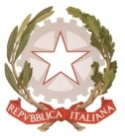 MINISTERO  DELL’ ISTRUZIONE, DELL’UNIVERSITA’, DELLA RICERCAUFFICIO SCOLASTICO REGIONALE PER IL LAZIOLICEO SCIENTIFICO STATALETALETE”Roma, 31/03/2020						Agli studenti				Ai   Genitori Ai DocentiAl personale ATA								Alla    DSGA								Sito								COMUNICAZIONEOggetto: obiettivi accessibilità 2020.Si comunica che è stato inserito nel sito del Liceo, nella sezione Amministrazione trasparente-Altri contenuti-Accessibilità a catalogo dati, il link con il quale visualizzare gli obiettivi di accessibilità 2020, pubblicati sul sito AGID.							Il Dirigente Scolastico							Prof. Alberto Cataneo                     (Firma autografa sostituita a mezzo stampa 					                    Ai sensi dell’art.3 comma 2 del d.lgs. n.39/1993)